あすなろ學習舎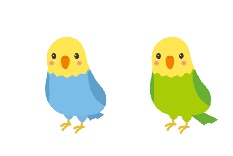 ●延永教室    行橋市上津熊91-1   　　　　　　　　　　 TEL 0930(23)2827　○時間割　　　　40分×2コマ●西宮市教室  行橋市西宮市1-8-13   　　　　　　　　　TEL 0930(25)3310　〇時間割　　　　40分×2コマ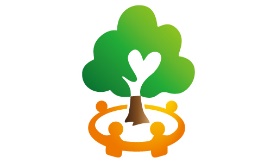 兄弟姉妹で通塾される場合は、お１人様（下の学年）の月謝を２割減額いたします。別途、入塾金が5.000円必要です。教材費や補習費など、入塾金とお月謝以外の追加のお支払いはございません。キリトリ　体験入学申込用紙学年回数月謝時間帯（水曜日）水時間帯（土曜日）土小学生（1～６年）週1回4.600円16：40 ～19：50の中から40分×2コマ○14：00～16：20の中から40分×2コマ○小学生（1～６年）週2回8.700円16：40 ～19：50の中から40分×2コマ●14：00～16：20の中から40分×2コマ●水曜日土曜日16：40～17：2014：00～14：4017：30～18：1014：50～15：3018：20～19：0015：40～16：2019：10～19：50―学年回数月謝時間帯（火曜日）火時間帯（金曜日）金小学生（5～６年）週1回4.600円16：40 ～19：50の中から40分×2コマ○16：40 ～19:50の中から40分×2コマ○小学生（5～６年）週2回8.700円16：40 ～19：50の中から40分×2コマ●16：40 ～19:50の中から40分×2コマ●火・金曜日16：40～17：2017：30～18：1018：20～19：0019：10～19：50氏　名　　　　　　　小学校　　　年電話番号住　　　所教　　　室延永   □西宮市　□両方　　□時　間　帯　　　　曜　　　　　曜住　　　所教　　　室延永   □西宮市　□両方　　□時　間　帯　　と　　と